Osnovna škola „Đuro Ester“ uključena je uprojekt Rane odgojno-obrazovne intervencije temeljene na pokazateljima uspješnosti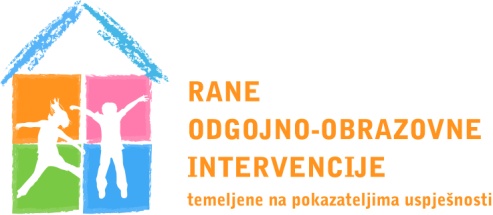 Naša škola jedna je od 6 škola u Hrvatskoj koje su uključene u projekt Rane odgojno-obrazovne intervencije temeljene na pokazateljima uspješnosti. Za provedbu projekta zadužen je Forum za slobodu odgoja. Financijsku potporu projektu daje Europska unija kroz IV komponentu IPA programa „Razvoj ljudskih potencijala“. U školi će se provoditi niz aktivnosti kako bi se razvile rane odgojno-obrazovne intervencije s ciljem omogućavanja jednakih obrazovnih mogućnosti učenicima s problemima u ponašanju. Više informacija o samom projektu mogu se pronaći na stranicama Foruma za slobodu odgoja →http://www.fso.hr/projekti-u-tijeku/rane-odgojno-obrazovne-intervencije-temeljene-na-pokazateljima-uspjenosti